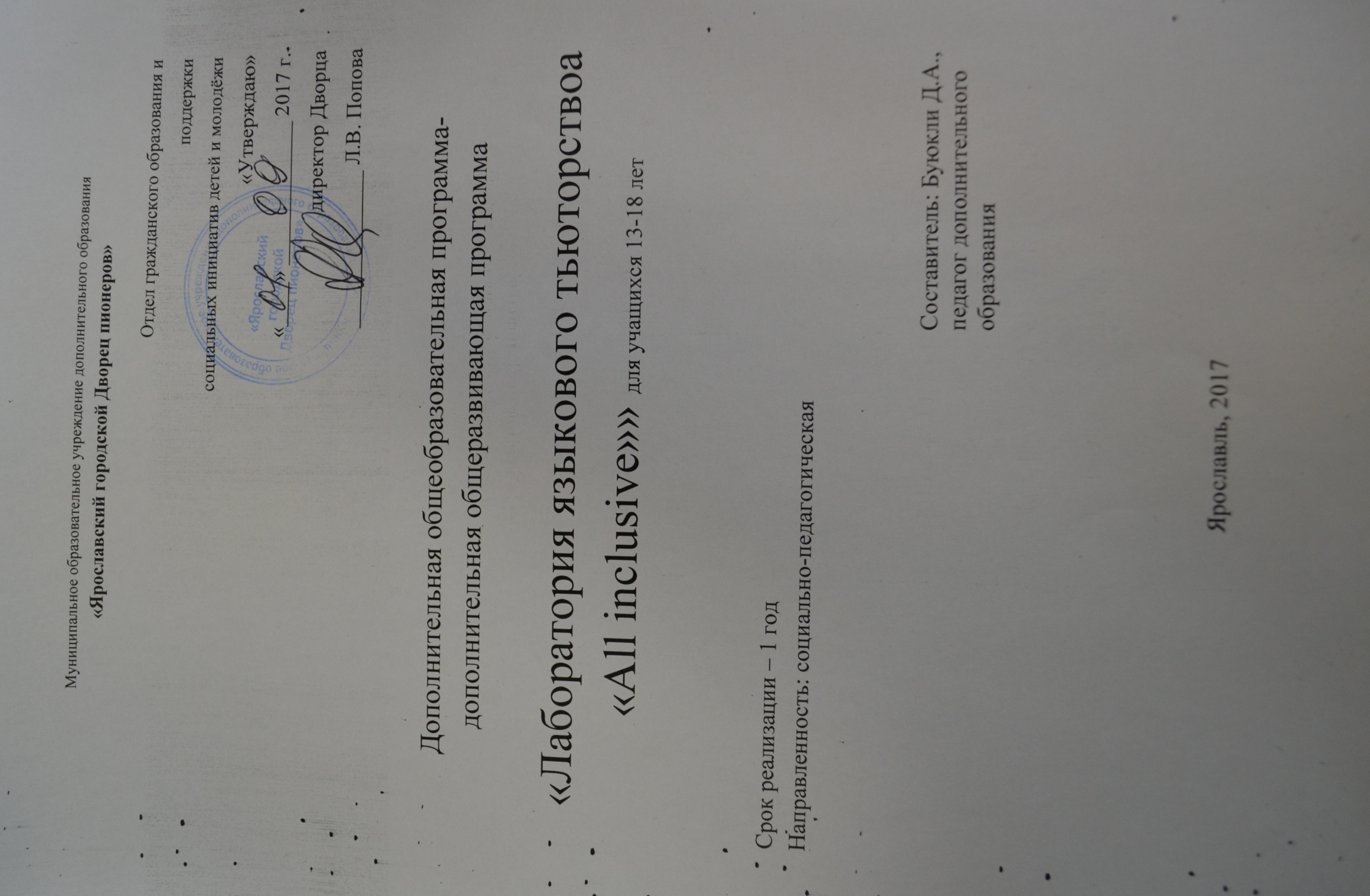 Пояснительная запискаКурс предназначен для старшеклассников в возрасте от 13 до 18 лет. Программа рассчитана на один год обучения 2 раз в неделю по 3 часа общим объемом 216 учебных часов. Закон об образовании гласит: «В целях практической реализации государственной политики содержание образования инвалидов определяется адаптированной образовательной программой применяемой на различных образовательных уровнях с учетом использования специальных условий обучения. При этом допускается вариативность организации обучения - как в специально создаваемых учебных группах, так и совместно с другими обучающимися». Одним из решением вопроса вариативности программ дополнительного образование является создание дистанционной образовательной среды, включающей в себя работу школьников тьюторов. В нашей стране богатый опыт  добровольчества: тимуровское движение, сбор металлолома и макулатуры, субботники во дворах и на предприятиях и т.д. В советские годы помощь в учебе более успевающих детей менее успешным одноклассникам было нормой поведения каждого. Истоки тьюторства восходят к практике европейский университетов Нового Времени помогать студенту в определении учебных дисциплин, сопровождения процесса самообразования студента. В российских учебных заведениях, перенявших модель организации образования, появились кураторы образовательной деятельности. В современной России тьюторство сейчас — самостоятельная часть программы педагогического образования в вузах. Но работа тьютера во многом дублирует работу классного руковолителя и у школьников появляетс еще один наставник — взрослый. О наставниках-детях речь в современном педагогическом  сообществе практически не ведется. Мы предлагаем заполнить этот пробел и позволить школьникам-тьюторам помогать другим своим сверстникам. В лаборатории языкового тьюторства школьники будут изучать иностранный язык, а затем помогать в освоении языка другим школьникам (в том числе, детям с ограниченными возможностями, вынужденным обучаться на дому). Это не помощь в выполнении домашнего заданияч, а развитие коммуникативных навыков общения на иностранном языке со сверстниками. Для самих школьников-тьюторов такая практика будет не только хорошим подспорьем в дальнейшем изучении языка, а также способом попробовать себя в качестве самозанятых граждан, узнать основы работы «на себя». В этом заключается актуальность данной программы. Дополнительная образовательная программа Студия личностного развития «Открой себя»  разработана в соответствии с Федеральным Законом Российской Федерации от 29.12.2012 г. №273 «Об образовании в Российской Федерации», Приказом Министерства образования и науки Российской Федерации от 29 августа 2013 г. №1008 «Об утверждении порядка организации и осуществления образовательной деятельности по дополнительным общеобразовательным программам», Концепции развития дополнительного образования детей от 4 сентября 2014 г. №1726-р.Одним из направлений программы является обучение английскому языку как средству международного общения. Его роль в современном мире очень высока, не только потому, что это язык популярной музыки, кино, спорта и искусства, но, в первую очередь, потому, что это главный язык международного общения. Владение английским языком на высоком уровне расширяет возможности человека как в личном, так и в профессиональном плане, а также помогает знакомиться с культурой других стран, что, в свою очередь, способствует формированию мировоззрения. Живое общение на английском языке со сверстниками поможет школьникам погрузиться в атмосферу иноязычной речи. Данная программа является частью комплексной программы по развитию социальной активности старшеклассников «Молодой Ярославль», цель которой заключается в создании оптимальных организационных и социально-психолого-педагогических условий для формирования личности, обладающей совокупностью компетенций, необходимых для реализации активной и нравственной гражданской позиции.Уникальность программы состоит в том, что подобных объединений на территории Ярославля и Ярославской области нет. Школьники-тьюторы появятся в городе впервые. Также в программе задействована работа с детьми с ограниченными возможностями, развитие их коммуникативных навыков, социальной активности, навыков владения языком. Кроме того, лучшие участники программы (школьники-тьюторы) по окончании учебного года и предоставлении портфолио получат стипендию от бизнес-партнера программы.Цель программы -  создать условия для стимулирования общественно-полезной деятельности ярославских школьников, их творческой самореализации путем включения их в образовательный процесс в качестве тьюторов.Задачи программы:создать сообщество увлекающихся иностранными языками людей;повысить навыки участников образовательного процесса в овладении иностранным языком;способствовать интеграции детей с ограниченными возможностями в образовательную и социальную среду;привлекать молодых людей к активной тьюторской деятельности;развивать личные качества, способствующие тьюторской, добровольческой деятельности;стимулировать познавательную и социальную активность обучающихся.Программа реализуется с учетом следующих принципов:1. Принцип индивидуального подхода на основе личностных потребностей, с учетом социально-психологических характеристик личности и тех ограничений, которые налагаются его деятельностью, наличием свободного времени. В основе индивидуального подхода находится оценка личности обучающегося, анализ его деятельности, социального статуса и характера взаимоотношений в коллективе. В данной программе он осуществляется за счет индивидуальной работы детей. Каждый из них вносит свой вклад в общую работу, проект или выполняет отдельную задачу с учетом своих личных особенностей, интересов и желаний, своего творческого потенциала.2. Принцип адекватного целям и оптимального для усвоения старшеклассниками ресурсного насыщения образовательной среды разнообразными элементами социокультурного окружения. Этот принцип реализуется благодаря участию обучающихся в конкурсах, соревнованиях, практической деятельности с детьми с ограниченными возможностями.3. Принцип организации развивающей среды образования подростка. Образовательная среда обучающегося должна соответствовать его зоне ближайшего развития. Объём и сложность информации, поступающей к подростку из среды, должны превышать его собственные возможности. Освоить эту информацию и решить эти задачи ему должно быть под силу при взаимодействии с педагогом, родителями, другими обучающимися. В данной программе предлагается ряд задач, которые решаются совместно с педагогом (практически на каждом итоговом занятии используется проблемный подход), а практическая работа тьюторов, предлагаемая программой не может обойтись без взаимодействия с родителями и товарищами.4. Принцип «свободы». При реализации программы приветствуется свободное выражение мнения обучающимися, независимость суждений и поступков, самостоятельность, проявляющиеся в возможности выбирать степень своей активности, роль в реализации проектов. Принцип «свободы» реализуется в программе благодаря постоянному диалогу педагога и детей в процессе обучения; формирование своей точки зрения на исторические события, независимость суждений в этой области является одним из важнейших критериев успешной практической деятельности.Принцип активности. Этот принцип подразумевает опору на жизненный опыт детей, их интересы при организации деятельности и использовании активных методов обучения. В данной программе это игры, проекты, интерактивные программы. Поощряется проявление инициативы, целеустремлённости; обучающимся предоставляется возможность пробовать и ошибаться. Многообразие мнений лишь приветствуется.Принцип «соавторства» педагогов и детей. Он проявляется в совместной организации дел (мероприятий, экскурсии, проектов) и в ходе процесса обучения, построенного в активных формах. Принцип обеспечивает «открытость» программы, возможность её достраивания совместно с обучающимися. Именно они выбирают конкретные проявления, в которых будут работать в рамках направления, заданного педагогом. Например, педагог ставит задачу: проведение новогоднего праздника на английском языке для школьников; ее приоритетные направления и форму проведения выбирают обучающиеся, равно как и степень своего участия в ней.Ожидаемые результаты:На уровне школьника-тьютора: знать иностранный язык на уровне не ниже Intermediate;знать основы педагогической этики и педагогической психологии школьников;знать основы работы самозанятых граждан;уметь проектировать собственную тьюторскую деятельность;На уровне школьников, обучающихся у тьюторов (в том числе, детей с ограниченными возможностями)повысить уровень знаний по иностранному языку;повысить свои социальные компетенции;На уровне коллектива:сформировать сообщество увлекающихся иностранными языками людей;развить корпоративную культуру объединения.Учебно-тематический планБлок №1. Языковые компетенции и методика преподавания иностранного языка (108 часов)Блок №2. Основы работы тьютора (108 часов)№Название модуля и темыТеорияПрактикаВсего часовФорма аттестации1Модуль 1 Письмо 246тест1.1.Вводное занятие. Инструктаж. 1231.2.Деловое и неформальное письмо. Резюме1232Модуль 2. Аудирование7512контрольная работа2.1.Аудирование с полным пониманием64102.2.Аудирование с частичным пониманием1123Модуль 3. Чтение61016ролевая игра3.1.Детальное чтение6173.2.Поисковое чтение994Модуль 4. Грамматика31114написание статьи4.1.Грамматический строй языка, основные единицы3144.2.Залоговая и временная системы языка10105Модуль 5. Словарь6915проект5.1.Расширение активного и пассивного словаря665.2.Идиомы и устойчивые выражения996Модуль 6. Говорение9413беседа6.1.Монологическая речь6176.2.Диалогическая речь3367Модуль 7. Основы методики преподавания иностранных языков102232защита портфолио7.1.Построение занятия по иностранному языку557.2.Методика преподавания грамматики668.1.Методика преподавания лексики55108.2.Методика проведения занятия по говорению10108.3.Итоговое занятие11Итого:41671081Модуль 1. Психология школьного периода жизни6654анкетирование1.1.Особенности поведения подростков1215271.2.Педагогическая психология в помощь тьютору1215272Модуль 2. Практика332454конференция2.1.Проведение новогоднего праздника99182.2.Практические занятия (не менее 3 академических часов). Индивиндуальная подготовка с тьюторами15918Подготовка и проведение турнира “BrainrENG”9312Рефлексия достижений обучающихся3369.3.Итоговое занятие. 33Итого:5355108